ПоложениеВсероссийского мастерского турнира «Сила Тавров»по армлифтингу и его отдельным движениямпо версии НФА1. Цели и задачиформирование престижности занятиями спортом и как следствие формирование престижности здорового образа жизни;сплочение спортсменов и воспитание чувства коллективизма и командного духа;пропаганда силовых видов спорта, как массовых и зрелищных видов спорта среди населения;регистрация спортивных званий вплоть до МС (включительно) по версии НФА;регистрация рекордов города и Крыма.выявление сильнейших спортсменов и команд для участия в Чемпионате Европы НФА; 2. Организаторы и руководство проведением соревнованийОбщее руководство проведением соревнований осуществляет Севастопольское региональное отделение «Национальной федерации армлифтинга» в лице Председателя отделения Засадко Руслана Евгеньевича.3. Сроки и место проведенияСоревнования проводятся 9-10 апреля 2022 года.Адрес места проведения: город Симферополь, Феодосийско	е шоссе, 211.Расписание взвешиваний и выступлений будет составлено на основании предварительных заявок и доступно с 4 апреля 2022 года в сообществе https://vk.com/armliftingsu, https://vk.com/rusz76.4. Регламент и судействоСоревнования проводятся по Международным правилам International Armlifting Federation (далее IAF) и Национальной федерации армлифтинга (далее НФА). Информация о полных правилах НФА на: https://www.wpsf.ru/nfa-pravila/Информация о нормативах НФА на: https://www.wpsf.ru/nfa-normativy/К судейству допускаются только сертифицированные судьи спортивных федераций НФА и «Национальной федерации армлифтинга». Судья должен иметь соответствующую одежду (белая рубашка-поло, темные брюки) и соответствующую судейскую категорию. Запись на судейство по дням: referee@wpsa.pro. В заявке указать информацию о себе и те дни, когда Вы готовы судить.Главный судья соревнований – Горбунов Вячеслав Анатольевич, Засадко Руслан ЕвгеньевичГлавный секретарь соревнований – Никонова Ирина4.1. Соревновательные дисциплины:Rolling Thunder (RT) - все возрастные и весовые;Apollon Axle (AA) - все возрастные и весовые; Saxon Bar (SBD) - все возрастные и весовые; HUB (HUB) - абсолютная весовая категория, все возрастные; Excalibur (EX) - абсолютная весовая категория, все возрастные; Silver Bullet (SB) - абсолютная весовая категория, все возрастные.Организаторы имеют право корректировать программу соревнований.4.2. Возрастные категории (для мужчин и женщин):Юноши/девушки: с 14 лет (по дате рождения) до 17 лет (включительно);Юниоры/юниорки: с 18 лет (по дате рождения) до 21года (включительно);Открытая категория: с 14 лет (по дате рождения) и старше;Ветераны:М1: с 40 лет (по дате рождения) до 49 лет (включительно);М2: с 50 лет (по дате рождения) до 59 лет (включительно);М3: с 60 лет (по дате рождения) до 69 лет (включительно);М4: с 70 лет (по дате рождения) и старше.4.3. Весовые категории (в кг):Примечание: На усмотрение организаторов соревнований предусматривается объединение возрастных и весовых категорий, с целью повышения ценности соревновательных титулов.Победитель в личном зачете в каждой весовой категории определяется наибольшему поднятому весу. Главный судья вправе корректировать число номинаций в соответствии с поданными заявками. 5. Участники соревнованийК участию в соревнованиях допускаются спортсмены из всех регионов России, достигшие возраста 14 лет, имеющие соответствующую спортивную подготовку.Спортсмены, не достигшие на момент проведения соревнований 18 лет, могут принять в них участие только с письменного согласия родителей или законного представителя ребенка, в установленной форме https://www.wpsf.ru/dokumenty/Экипировка и форма одежды участников должна соответствовать требованиям технических правил соревнований «НФА». Участники, не выполнившие требования по экипировке и форме одежды, на помост не допускаются.Участники соревнований должны иметь при себе любой документ, удостоверяющий личность. Спортсмены, пришедшие на соревнования без спортивной формы, до выступления не допускаются.Каждый участник перед участием в соревнованиях должен проконсультироваться со своим врачом об участии в турнире. Все спортсмены выступают на свой страх и риск, осознавая, что могут получить серьезную травму. Организаторы не несут ответственности за состояние здоровья спортсменов, а также риски, связанные с травмами. 6. НаграждениеСпортсмены, занявшие первые три места в каждой возрастной и весовой категории, награждаются эксклюзивными медалями и дипломами, призами от спонсоров (при наличии).Абсолютный зачет разыгрывается среди мужчин и женщин открытой категории, юниоров (18-21) и ветеранов 40 лет и старше, согласно технических правил соревнований при условии, что в возрастной категории будет 7 (семь) и более человек. Абсолютные победители награждаются эксклюзивными медалями или памятными кубками, дипломами, ценными или денежными призами при привлечении спонсоров.Все призеры или их представители обязаны присутствовать на награждении. В противном случае выдача награды не гарантируется.7. Правило формирования команды и подача командной заявки.Для участия в командном первенстве капитанам команд нужно до 4 апреля 2022 года подать общую командную заявку на электронную почту: ruslan100610@mail.ruОбразец командной заявки, а также образец командного подсчета можно найти по ссылке https://www.wpsf.ru/dokumenty/.После 4 апреля 2022 года невозможно внесение никаких корректировок в командную заявку, добавление членов команды или дивизионов ранее заявленным для участия в команде спортсменам.Независимо от того, выступает спортсмен в личном зачете, или за команду, на каждого спортсмена отдельно должна быть подана заявка до 4 апреля 2022 года (включительно) посредством онлайн регистрационной формы на официальном сайте федерации: www.wpsf.ru/zayavka/sorevnovaniya, или https://vk.com/rusz76.В графе «Команда» указывается либо название команды, либо пишется «Лично».8. Командное первенство.Количество спортсменов в команде не ограничено, но не менее 5 (пяти) человек. Начисление командных очков должно производиться следующим образом: 12, 9, 8, 7, 6, – для первых пяти мест в любой весовой категории. Каждый следующий атлет, закончивший соревнования и 3 набравший общую сумму, получает одно очко. Начисление командных очков осуществляется по восьми лучшим результатам. Команде - победительнице и призерам командного зачета вручаются памятные кубки и дипломы, а также ценные или денежные призы при привлечении спонсоров.Капитан команды или её представитель обязаны вести подсчёт очков своей команды. Сразу по окончанию турнира капитан или уполномоченный представитель команды обязан предоставить список 8 лучших выступлений своей команды в секретариат для сверки правильности подсчёта. Если подсчёты не были предоставлены, то команда не участвует в командном зачете.9. Заявки и взносы.Предварительные заявки ОБЯЗАТЕЛЬНЫ!Заявки принимаются до 3 апреля 2022 года (включительно) посредством онлайн регистрационной формы на официальном сайте федерации: https://vk.com/rusz76 ,  За выступление в одной номинации установлен добровольный благотворительный стартовый взнос (далее стартовый взнос) в размере 2700 рублей/за номинацию. За вторую дисциплину по 2000 рублей, за следующие номинации 1500 рублей. Стартовый взнос для юношей 14-17 лет и ветеранов от 60 лет и старше составляет 2000 рублей. Для спортсменов, имеющих звание Элита по армлифтингу по версии НФА, стартовый взнос за участие в одной из номинаций отсутствует. Единственным доказательством наличия данного звания является удостоверение. 10. Регистрация нормативов и присвоение званий.Для присвоения спортивного званий МС/ НФА, необходимо оформить и отправить онлайн заявку с официального сайта федерации: https://www.wpsf.ru/zayavka/zvanie. Также существует возможность оформить спортивный разряд до МС НФА включительно на самом турнире, после проведения церемонии награждения.  Для этого необходимо с собой иметь одну фотографию размером 3 на 4 сантиметра и организатором турнира или региональным представителем выписывается зачетная классификационная книжка спортсмена. С разрядными нормативами НФА можно ознакомиться на сайте: https://www.wpsf.ru/dokumenty/normativy11. Регистрация рекордов. По результатам данных соревнований будут фиксироваться региональные рекорды по версии «Национальной федерации армлифтинга». Ознакомиться с рекордами необходимо до проведения соревнований на официальном сайте федерации: https://www.wpsf.ru/dokumenty/rekordy, либо запросив у регионального представителя НФА.12. Договор на участие в соревнованиях. Проходя процедуру взвешивания и регистрации, каждый спортсмен обязательно подписывает обратную сторону заявочной карточки участника. Факт подписания данной карточки является заключением Договора об участии в соревнованиях между спортсменом и организаторами. Подписывая карточку, спортсмен соглашается со всеми пунктами настоящего положения, а также со всеми пунктами технических правил федерации НФА и всех её постановлений, принятых до начала данных соревнований и опубликованных на официальном сайте. Также спортсмен безоговорочно соглашается со следующими условиями: Принимая участия в соревнованиях, спортсмен признает, что от него потребуется максимальное физическое и психологическое напряжение, что влечет за собой риск получения травмы, либо увечья. Спортсмен принимает на себя все риски, связанные с этим, и несёт всю ответственность за любые травмы и увечья, известные ему, либо не известные ему, которые он может получить. Спортсмен осознает, что на его ответственности лежит контроль состояния своего здоровья перед участием в соревнованиях, тем самым подтверждает проведение регулярного врачебного медосмотра, и отсутствие медицинских противопоказаний для участия в соревнованиях, соответственно свою полную физическую пригодность и добровольно застраховал свою жизнь и здоровье на период участия в соревновании. Принимая участие в соревновании, спортсмен сознательно отказывается от любых претензий, в случае получения травмы или увечья на этом турнире, в отношении федерации НФА, организаторов турнира, собственника помещения, руководителей, должностных лиц, работников упомянутых организаций, ассистентов на помосте и всего обслуживающего соревнования персонала. Спортсмен добровольно оплачивает все целевые и благотворительные взносы, предназначенные для погашения расходов по проведению турнира, изготовлению наградной атрибутики и других расходов, связанных с проведением спортивных мероприятий. Персональные данные участника соревнований подлежат обработке в соответствие требованиями Закона № 152-ФЗ «О персональных данных». Спортсмен ознакомился с данным положением, и полностью понимает его содержание.Спортсмен добровольно соглашается принять все вышеописанные условия и тем самым подтверждает это, подписывая заявочную карточку в присутствии секретариата на процедуре регистрации и взвешивания.13. ФинансированиеРасходы по командированию, размещению и питанию участников и их тренеров берут на себя командирующие организации или сами участники.Организаторы соревнований со своей стороны, обеспечивают достойные условия для регистрации, взвешивания, разминки и выступления спортсменов, удобные места в зале для зрителей и ожидающих спортсменов, квалифицированных - судейскую бригаду, спортивного врача и страхующих ассистентов на соревновательном помосте.14. Контактная информация.Эл. Почта для корреспонденции, вопросов, предложений: zayavka@wpsa.pro. Официальное сообщество регионального отделения НФА: https://vk.com/armliftingsuОрганизатор:  Засадко Руслан Евгеньевич – тел. +7 (978) 72 77 369.Настоящее положение служит официальным вызовом на соревнования!«Согласовано»Президент «Национальной федерации армлифтинга»_________ Клиницкая Е. В.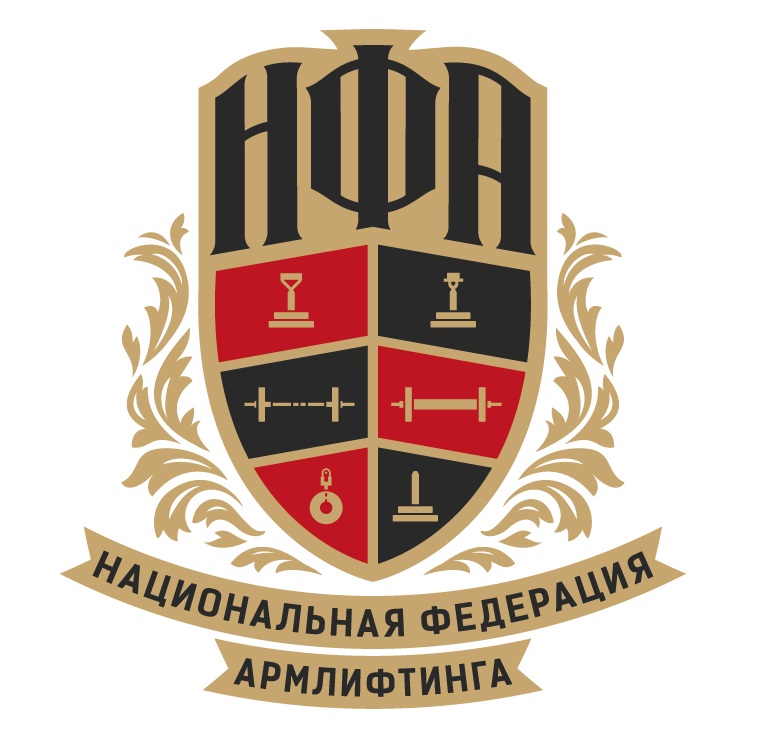 «Утверждаю»Председатель Севастопольского регионального отделения «Национальной федерации армлифтинга»________ Засадко Р.Е.Мужчины:Женщины:50 кг (до 50,0 кг) – только для юношей;60 кг (от 50,1 до 60,0 кг) – только для юношей;70 кг (от 60,1 до 70,0 кг);80 кг (от 70,1 до 80,0 кг);90 кг (от 80,1 до 90,0 кг);100 кг (от 90,1 до 100,0 кг);110 кг (от 100,1 до 110,0 кг);125 кг (от 110,1 до 125,0 кг);125 + кг (от 125,1 кг и выше без ограничений)50 кг (до 50,0 кг) – только для девушек;55 кг (от 50,1 до 50,0 кг)65 кг (от 55,1 до 60,0 кг);75 кг (от 65,1 до 70,0 кг);75+ кг (от 75,1 кг и выше без ограничений)